             PROJEKTBESKRIVNINGSMALL              för ansökan i Vinnovas utlysning om 
        Testbäddar för samhällets utmaningar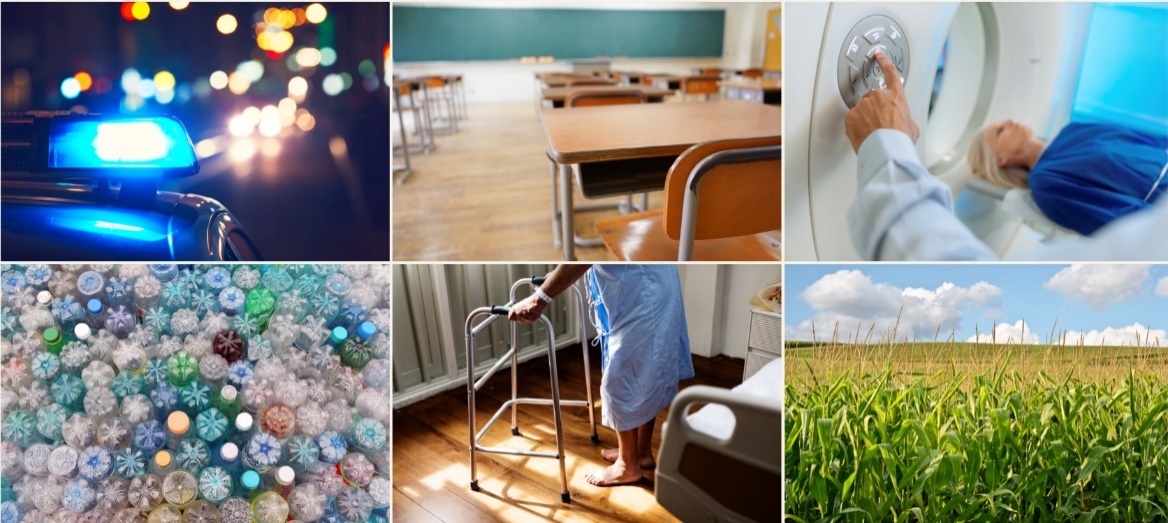 FörberedelseprojektDenna mall för projektbeskrivning för förberedelseprojekt ska följas. Den fylls i och bifogas till ansökan i Vinnovas intressentportal. Text skriven innanför [klamrar] är instruktioner om vilket innehåll ett visst avsnitt ska ha och denna text kan ni ta bort innan ni skickar in ansökan.Maximalt 5 A4-sidor (förstasidan ej inkluderad) med 12 punkters text. Använd typsnitt (Times New Roman), marginaler, rad- och styckesavstånd som i mallen. 
Ansökan ska skrivas på svenska eller engelska. OBS att ni kan lägga till en sjätte sida för att illustrera ert projekt. Se avsnitt 9 i utlysningstexten.[Projektets titel]Sammanfattning av projektet[Beskriv projektet på ett ”säljande” sätt med två meningar så att läsaren enkelt förstår, kommer ihåg vad projektet handlar om och varför det är viktigt. Observera att dessa meningar kan komma att användas i pressmeddelande om finansierade projekt]  Projektets potential Behov och nytta [Beskriv…vilken typ av testbädd ni vill utveckla,behovet av testmöjligheter och vilken omfattning det har,vilket/vilka områden inom testbäddsutvecklarens verksamhet som testbädden ska omfatta,potentialen för att långsiktiga möjligheter att testa lösningar på samhällsutmaningar i linje med de globala målen i Agenda 2030 kan genomföras,problembild och drivkrafter som ligger bakom projektet, såväl hos testbäddsutvecklare som hos testare, samthur testmöjligheterna ska göras attraktiva för testare.]Jämställdhet[Finns det jämställdhetsaspekter (kön och/eller genus) kopplat till projektets problemområde eller lösningar som är viktiga att ta hänsyn till i genomförandet? JA - NEJMotivera ovanstående svar genom att hänvisa till statistik, forskning eller andra källor. Om ni svarat ja, redogör för hur ert projekt relaterar till dessa aspekter och hur de kommer beaktas i projektgenomförandet. Om ni svarat nej, förklara varför det inte är relevant.]Förankring[Beskriv…förankringen av idén om en testbädd hos testbäddsutvecklaren/-arna, dvs hur de är involverade/kommer att involveras i projektet,vilken nytta, dvs. hur och hur mycket, en testbädd löser behovet och för vem/vilka.]Omvärldsanalys[Beskriv…vad som är unikt och speciellt med er testbädd,om det finns andra liknande testbäddar,om ni har någon förebild eller fått inspiration från någon annan liknande struktur som ni vill bygga vidare på.] Spridning och upphandling[Beskriv…hur ni ska sprida ert arbetssätt till andra intresserade aktörer,hur ni ser på kopplingen mellan testbädden och upphandling, dvs. potentiella inköp av kommande lösningar.]  AktörerAktörskonstellation[Beskriver organisation och eventuella projektparters organisationer, varför ni är lämpade att driva förberedelseprojektet,om det finns andra aktörer som ni vill engagera i förberedelseprojektet och varför,projektledarens kompetens och drivkrafter för att klara av projektet. Namnge även andra personer med nyckelfunktioner i projektet och beskriv deras kompetens,eventuella externa resurser som ska användas. Beskriv vad som redan finns och vad projektet ska tillföra,hur projektteamets (nyckelpersoner) sammansättning ser ut med avseende på könsfördelning, inklusive engagemang och inflytande,även i en tabell, …Kommentera könsfördelning och fördelning av makt och inflytande i projektet mellan kvinnor och män.  Om projektet inte är jämställt (40/60) i dagsläget, motivera och beskriv långsiktiga mål kopplat till jämställdhet och hur ni kommer arbeta för att nå närmare denna målbild.testbäddens potentiella relation till andra innovationsstödjande aktörer (t.ex. finansiärer, näringsliv, akademi, science parks, inkubatorer etc.)] GenomförandeOrganisation och styrning[Beskriv…projektets mål, projektets organisation, styrning och roller (styrgrupp/ referensgrupp/ arbetsgrupp/ projektledare etc.), andra eventuella projektparters roll i projektet,hur förankringen av projektet på alla nivåer i organisationen ser ut, dvs. hur testbäddens relation till andra delar av testbäddsutvecklarens/-arnas organisationen ser ut internt (och/eller andra externa aktörer om ni är flera som samverkar),hur testbäddsutvecklarens/-arnas inflytande ser ut i projektet,hur jämställdhetsaspekterna är integrerade i projektet,Aktiviteter, budget och förväntat resultat[Beskriv…hur projektet ska genomföras, det vill säga vad ni tänker göra och hur tänker ni arbeta (till exempel genomföra tester, göra intervjuer, skicka ut enkäter, driva workshops, utföra jämställdhets-, marknadsanalyser m.m., genomföra kartläggningar, ta fram informationsmaterial etc.),dessa aktiviteter nedan inklusive budget. Ni kan lägga till flera aktiviteter genom att kopiera rubrikerna, vilket resultat ni förväntar er efter avslutat förberedelseprojekt.]  Aktivitet 1Aktivitetens titel:Beskrivning: (kort beskrivning av aktiviteten)Budget: (kostnad)Ansvarig: (vem som ansvarar för aktiviteten)	Deltagare: (vilka som deltar i aktiviteten inom och utanför konstellationen)Förväntat resultat: (kort beskrivning av förväntat resultat)Startdatum: Slutdatum: Aktivitet 2 Aktivitetens titel:Beskrivning: (kort beskrivning av aktiviteten)Budget: (kostnad)Ansvarig: (vem som ansvarar för aktiviteten)	Deltagare: (vilka som deltar i aktiviteten inom och utanför konstellationen)Förväntat resultat: (kort beskrivning av förväntat resultat)Startdatum: Slutdatum: Aktivitet XAktivitetens titel:Beskrivning: (kort beskrivning av aktiviteten)Budget: (kostnad)Ansvarig: (vem som ansvarar för aktiviteten)	Deltagare: (vilka som deltar i aktiviteten inom och utanför konstellationen)Förväntat resultat: (kort beskrivning av förväntat resultat)Startdatum: Slutdatum: Övrigt[Om det finns ytterligare aspekter på ert projekt som inte kommer fram i rubrikerna ovan, beskriv dessa här.] Andel i %hur stor andel av projektarbetet som förväntas utföras av kvinnor? hur stor andel av antalet personer som arbetar i projektet som är kvinnor?  hur stor andel av antalet personer i beslutsfattande positioner i projektet (arbetspaketledare, styrgrupp) som är kvinnor?